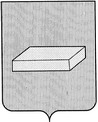 ГОРОДСКАЯ  ДУМА  ГОРОДСКОГО ОКРУГА ШУЯ                                                Р Е Ш Е Н И Е		от 25 июня 2015 года				№ 116О порядке определения размера платы за увеличение площади земельных участков, находящихся в частной собственности, в результате их перераспределения с земельными участками, находящимися в собственности городского округа Шуя В соответствии с подпунктом 2 пункта 5 статьи 39.28 Земельного кодекса Российской Федерации (в редакции Федерального закона от 23.06.2014 N 171-ФЗ "О внесении изменений в Земельный кодекс Российской Федерации и отдельные законодательные акты Российской Федерации") Федеральным законом от 06.10.2003 N 131-ФЗ "Об общих принципах организации местного самоуправления в Российской Федерации", Законом Ивановской области от 02.03.2015г № 16-ОЗ «О порядке определения размера платы за увеличение площади земельных участков, находящихся в частной собственности, в результате их перераспределения с земельными участками, находящимися в собственности Ивановской области, землями или земельными участками, государственная собственность на которые не разграничена», Уставом городского округа Шуя, в целях установления порядка определения размера платы за увеличение площади земельных участков, находящихся в частной собственности, в результате их перераспределения с земельными участками, находящимися в собственности городского округа Шуя, городская Дума Р Е Ш И Л А:1. Утвердить порядок определения размера платы за увеличение площади земельных участков, находящихся в частной собственности, в результате их перераспределения с земельными участками, находящимися в собственности городского округа Шуя (прилагается).2. Размер платы рассчитывается уполномоченным органом Администрации городского округа Шуя, осуществляющим распоряжение земельными участками, находящимися в собственности городского округа Шуя, в соответствии с Положением о порядке управления и распоряжения земельными участками, находящимися в собственности городского округа Шуя, утвержденным решением городской Думы городского округа Шуя от 30.05.2013 № 111, Положением о структурном подразделении Администрации городского округа Шуя.  3. Настоящее решение вступает в силу после его официального опубликования.   ГЛАВА ГОРОДСКОГО ОКРУГА ШУЯ     	                 		Т.Ю. АЛЕКСЕЕВА___________ 2015г.Приложение к решению городской Думы городского округа Шуяот 25.06.2015  № 116ПОРЯДОКопределения размера платы за увеличение площади земельных участков, находящихся в частной собственности, в результате их перераспределения с земельными участками, находящимися в собственности городского округа Шуя           1. Настоящий Порядок устанавливает  порядок определения размера платы за увеличение площади земельных участков, находящихся в частной собственности, в результате их перераспределения с земельными участками, находящимися в собственности городского округа Шуя (далее – размер платы).        2. Размер платы определяется как разница между кадастровой стоимостью образованного земельного участка, площадь которого увеличилась в результате перераспределения земельного участка, находящегося в частной собственности, и земельного участка (земельных участков), находящегося в собственности городского округа Шуя и кадастровой стоимостью земельного участка, находящегося в частной собственности, до перераспределения, за исключением случая, предусмотренного пунктом 3 настоящего решения. 3. Размер платы в случае перераспределения земельных участков в целях последующего изъятия подлежащих образованию земельных участков для нужд городского округа Шуя определяется на основании установленной в соответствии с законодательством об оценочной деятельности рыночной стоимости части земельного участка, находящегося в собственности городского округа Шуя, подлежащей передаче в частную собственность в результате перераспределения земельных участков.